Pathways to an Occupational Licensure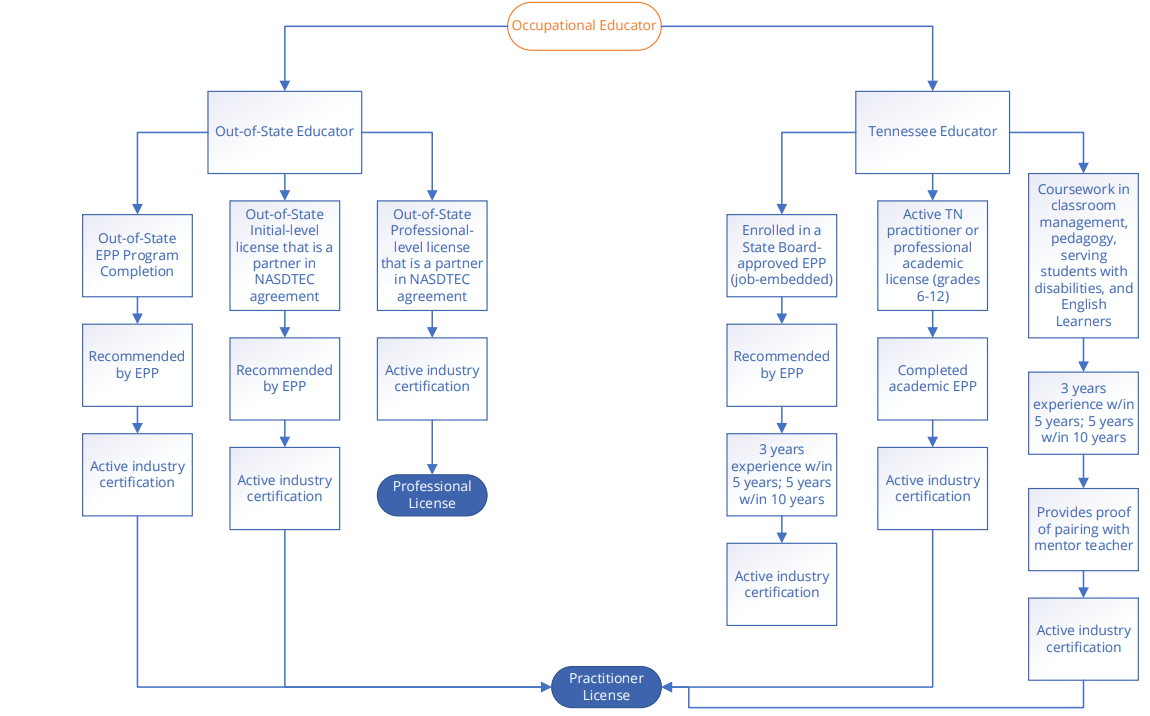 Individuals recommended for an occupational license must meet one of the following pathways: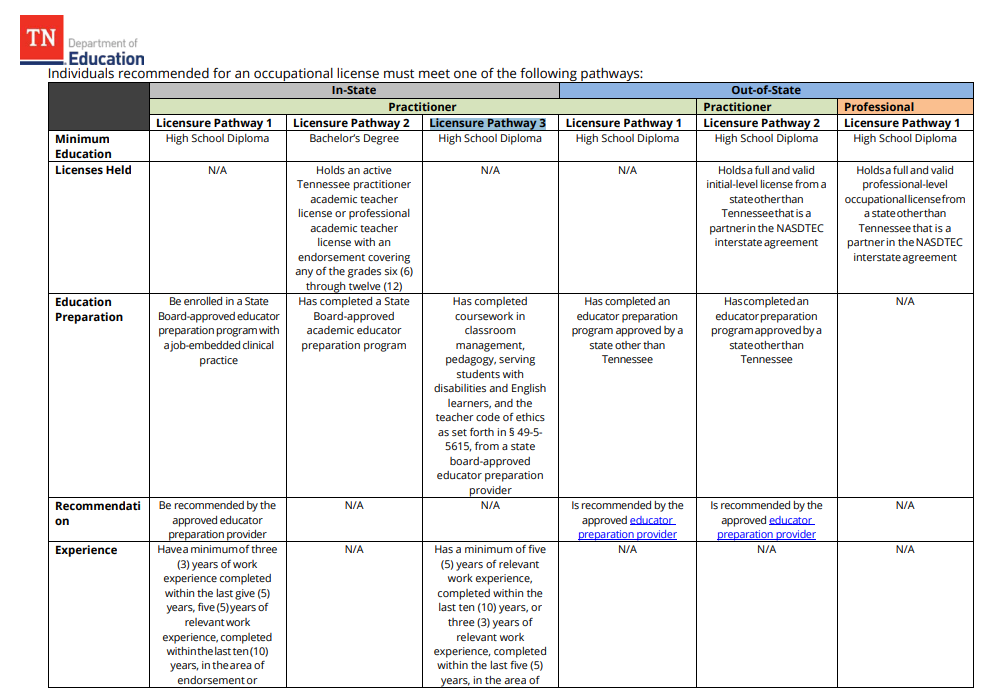 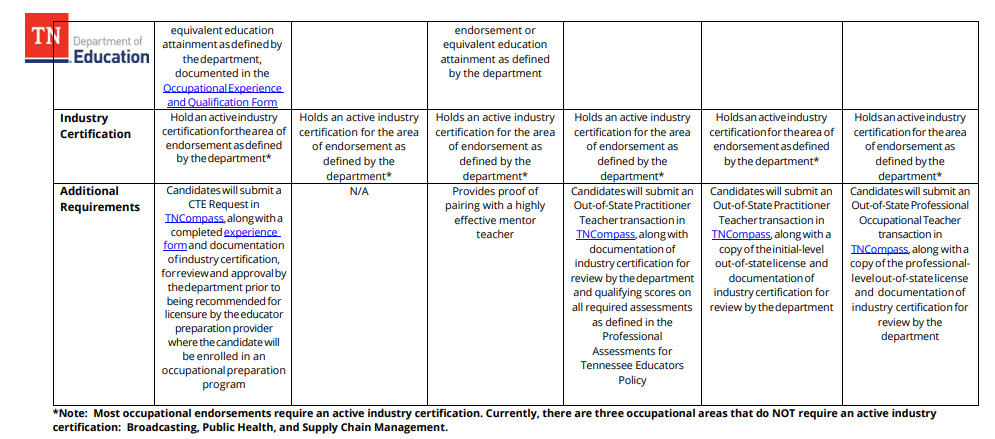 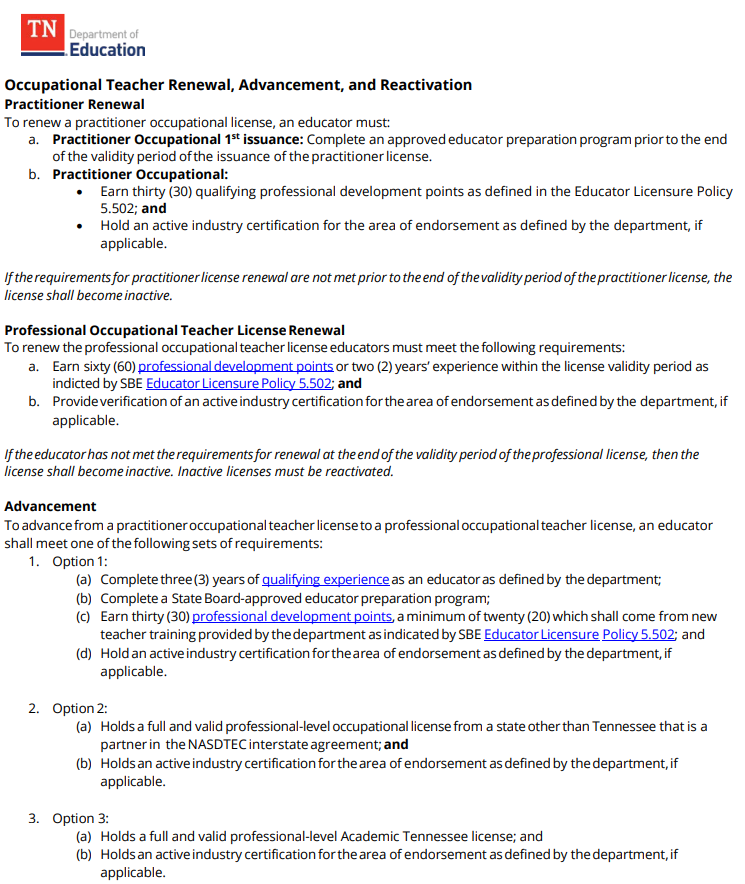 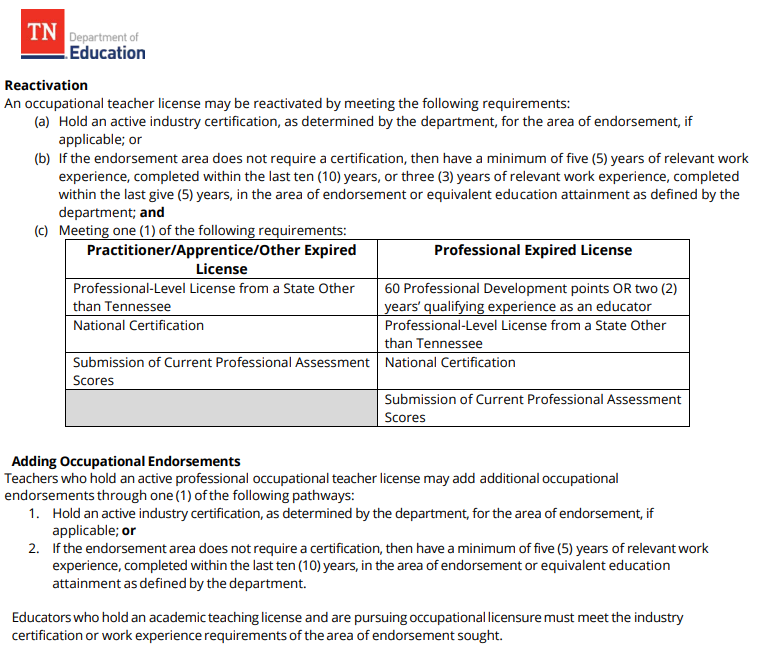 TN Department of Education Endorsement Guidelines:TNDOE Occupational Guide.pdf